    UNIVERSIDAD AUTÓNOMA DE CHIRIQUÍ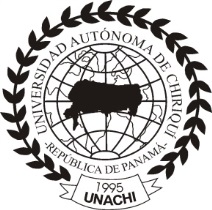      DIRECCIÓN GENERAL DE RECURSOS HUMANOSSECCIÓN DE ESTUDIOS TÉCNICOS AUTOEVALUACIÓN INSTITUCIONAL / FACTOR 4 - GESTION INSTITUCIONAL AUTOEVALUACIÓN INSTITUCIONAL / FACTOR 4 - GESTION INSTITUCIONAL AUTOEVALUACIÓN INSTITUCIONAL / FACTOR 4 - GESTION INSTITUCIONAL AUTOEVALUACIÓN INSTITUCIONAL / FACTOR 4 - GESTION INSTITUCIONAL AUTOEVALUACIÓN INSTITUCIONAL / FACTOR 4 - GESTION INSTITUCIONAL AUTOEVALUACIÓN INSTITUCIONAL / FACTOR 4 - GESTION INSTITUCIONAL AUTOEVALUACIÓN INSTITUCIONAL / FACTOR 4 - GESTION INSTITUCIONAL AUTOEVALUACIÓN INSTITUCIONAL / FACTOR 4 - GESTION INSTITUCIONAL AUTOEVALUACIÓN INSTITUCIONAL / FACTOR 4 - GESTION INSTITUCIONAL AUTOEVALUACIÓN INSTITUCIONAL / FACTOR 4 - GESTION INSTITUCIONAL AUTOEVALUACIÓN INSTITUCIONAL / FACTOR 4 - GESTION INSTITUCIONAL AUTOEVALUACIÓN INSTITUCIONAL / FACTOR 4 - GESTION INSTITUCIONAL AUTOEVALUACIÓN INSTITUCIONAL / FACTOR 4 - GESTION INSTITUCIONAL AUTOEVALUACIÓN INSTITUCIONAL / FACTOR 4 - GESTION INSTITUCIONAL AUTOEVALUACIÓN INSTITUCIONAL / FACTOR 4 - GESTION INSTITUCIONAL AUTOEVALUACIÓN INSTITUCIONAL / FACTOR 4 - GESTION INSTITUCIONAL AUTOEVALUACIÓN INSTITUCIONAL / FACTOR 4 - GESTION INSTITUCIONAL AUTOEVALUACIÓN INSTITUCIONAL / FACTOR 4 - GESTION INSTITUCIONAL AUTOEVALUACIÓN INSTITUCIONAL / FACTOR 4 - GESTION INSTITUCIONAL AUTOEVALUACIÓN INSTITUCIONAL / FACTOR 4 - GESTION INSTITUCIONALPROYECTO: 148, PROGRAMA DE ADECUACION Y CORRESPONDENCIA DE LAS CONTRATACIONES DE PERSONAL CON SUPROYECTO: 148, PROGRAMA DE ADECUACION Y CORRESPONDENCIA DE LAS CONTRATACIONES DE PERSONAL CON SUPROYECTO: 148, PROGRAMA DE ADECUACION Y CORRESPONDENCIA DE LAS CONTRATACIONES DE PERSONAL CON SUPROYECTO: 148, PROGRAMA DE ADECUACION Y CORRESPONDENCIA DE LAS CONTRATACIONES DE PERSONAL CON SUPROYECTO: 148, PROGRAMA DE ADECUACION Y CORRESPONDENCIA DE LAS CONTRATACIONES DE PERSONAL CON SUPROYECTO: 148, PROGRAMA DE ADECUACION Y CORRESPONDENCIA DE LAS CONTRATACIONES DE PERSONAL CON SUPROYECTO: 148, PROGRAMA DE ADECUACION Y CORRESPONDENCIA DE LAS CONTRATACIONES DE PERSONAL CON SUPROYECTO: 148, PROGRAMA DE ADECUACION Y CORRESPONDENCIA DE LAS CONTRATACIONES DE PERSONAL CON SUPROYECTO: 148, PROGRAMA DE ADECUACION Y CORRESPONDENCIA DE LAS CONTRATACIONES DE PERSONAL CON SUPROYECTO: 148, PROGRAMA DE ADECUACION Y CORRESPONDENCIA DE LAS CONTRATACIONES DE PERSONAL CON SUPROYECTO: 148, PROGRAMA DE ADECUACION Y CORRESPONDENCIA DE LAS CONTRATACIONES DE PERSONAL CON SUPROYECTO: 148, PROGRAMA DE ADECUACION Y CORRESPONDENCIA DE LAS CONTRATACIONES DE PERSONAL CON SUPROYECTO: 148, PROGRAMA DE ADECUACION Y CORRESPONDENCIA DE LAS CONTRATACIONES DE PERSONAL CON SUPROYECTO: 148, PROGRAMA DE ADECUACION Y CORRESPONDENCIA DE LAS CONTRATACIONES DE PERSONAL CON SUPROYECTO: 148, PROGRAMA DE ADECUACION Y CORRESPONDENCIA DE LAS CONTRATACIONES DE PERSONAL CON SUPROYECTO: 148, PROGRAMA DE ADECUACION Y CORRESPONDENCIA DE LAS CONTRATACIONES DE PERSONAL CON SUPROYECTO: 148, PROGRAMA DE ADECUACION Y CORRESPONDENCIA DE LAS CONTRATACIONES DE PERSONAL CON SUPROYECTO: 148, PROGRAMA DE ADECUACION Y CORRESPONDENCIA DE LAS CONTRATACIONES DE PERSONAL CON SUPROYECTO: 148, PROGRAMA DE ADECUACION Y CORRESPONDENCIA DE LAS CONTRATACIONES DE PERSONAL CON SUPROYECTO: 148, PROGRAMA DE ADECUACION Y CORRESPONDENCIA DE LAS CONTRATACIONES DE PERSONAL CON SUPROYECTO: 148, PROGRAMA DE ADECUACION Y CORRESPONDENCIA DE LAS CONTRATACIONES DE PERSONAL CON SUFORMACIÓN ACADÉMICA  EXPERIENCIA PROFESIONAL (Periodo evaluado 2014, Plan de Mejora)FORMACIÓN ACADÉMICA  EXPERIENCIA PROFESIONAL (Periodo evaluado 2014, Plan de Mejora)FORMACIÓN ACADÉMICA  EXPERIENCIA PROFESIONAL (Periodo evaluado 2014, Plan de Mejora)FORMACIÓN ACADÉMICA  EXPERIENCIA PROFESIONAL (Periodo evaluado 2014, Plan de Mejora)FORMACIÓN ACADÉMICA  EXPERIENCIA PROFESIONAL (Periodo evaluado 2014, Plan de Mejora)FORMACIÓN ACADÉMICA  EXPERIENCIA PROFESIONAL (Periodo evaluado 2014, Plan de Mejora)FORMACIÓN ACADÉMICA  EXPERIENCIA PROFESIONAL (Periodo evaluado 2014, Plan de Mejora)FORMACIÓN ACADÉMICA  EXPERIENCIA PROFESIONAL (Periodo evaluado 2014, Plan de Mejora)FORMACIÓN ACADÉMICA  EXPERIENCIA PROFESIONAL (Periodo evaluado 2014, Plan de Mejora)FORMACIÓN ACADÉMICA  EXPERIENCIA PROFESIONAL (Periodo evaluado 2014, Plan de Mejora)FORMACIÓN ACADÉMICA  EXPERIENCIA PROFESIONAL (Periodo evaluado 2014, Plan de Mejora)FORMACIÓN ACADÉMICA  EXPERIENCIA PROFESIONAL (Periodo evaluado 2014, Plan de Mejora)FORMACIÓN ACADÉMICA  EXPERIENCIA PROFESIONAL (Periodo evaluado 2014, Plan de Mejora)FORMACIÓN ACADÉMICA  EXPERIENCIA PROFESIONAL (Periodo evaluado 2014, Plan de Mejora)FORMACIÓN ACADÉMICA  EXPERIENCIA PROFESIONAL (Periodo evaluado 2014, Plan de Mejora)FORMACIÓN ACADÉMICA  EXPERIENCIA PROFESIONAL (Periodo evaluado 2014, Plan de Mejora)FORMACIÓN ACADÉMICA  EXPERIENCIA PROFESIONAL (Periodo evaluado 2014, Plan de Mejora)FORMACIÓN ACADÉMICA  EXPERIENCIA PROFESIONAL (Periodo evaluado 2014, Plan de Mejora)FORMACIÓN ACADÉMICA  EXPERIENCIA PROFESIONAL (Periodo evaluado 2014, Plan de Mejora)FORMACIÓN ACADÉMICA  EXPERIENCIA PROFESIONAL (Periodo evaluado 2014, Plan de Mejora)AUDITORIA DE PERSONALAUDITORIA DE PERSONALAUDITORIA DE PERSONALAUDITORIA DE PERSONALAUDITORIA DE PERSONALAUDITORIA DE PERSONALAUDITORIA DE PERSONALAUDITORIA DE PERSONALAUDITORIA DE PERSONALAUDITORIA DE PERSONALAUDITORIA DE PERSONALAUDITORIA DE PERSONALAUDITORIA DE PERSONALAUDITORIA DE PERSONALAUDITORIA DE PERSONALAUDITORIA DE PERSONALAUDITORIA DE PERSONALAUDITORIA DE PERSONALAUDITORIA DE PERSONALAUDITORIA DE PERSONALAUDITORIA DE PERSONALLa Dirección General de Recursos Humanos, a través de la Sección de Estudios Técnicos, está a cargo del  Proyecto La Dirección General de Recursos Humanos, a través de la Sección de Estudios Técnicos, está a cargo del  Proyecto La Dirección General de Recursos Humanos, a través de la Sección de Estudios Técnicos, está a cargo del  Proyecto La Dirección General de Recursos Humanos, a través de la Sección de Estudios Técnicos, está a cargo del  Proyecto La Dirección General de Recursos Humanos, a través de la Sección de Estudios Técnicos, está a cargo del  Proyecto La Dirección General de Recursos Humanos, a través de la Sección de Estudios Técnicos, está a cargo del  Proyecto La Dirección General de Recursos Humanos, a través de la Sección de Estudios Técnicos, está a cargo del  Proyecto La Dirección General de Recursos Humanos, a través de la Sección de Estudios Técnicos, está a cargo del  Proyecto La Dirección General de Recursos Humanos, a través de la Sección de Estudios Técnicos, está a cargo del  Proyecto La Dirección General de Recursos Humanos, a través de la Sección de Estudios Técnicos, está a cargo del  Proyecto La Dirección General de Recursos Humanos, a través de la Sección de Estudios Técnicos, está a cargo del  Proyecto La Dirección General de Recursos Humanos, a través de la Sección de Estudios Técnicos, está a cargo del  Proyecto La Dirección General de Recursos Humanos, a través de la Sección de Estudios Técnicos, está a cargo del  Proyecto La Dirección General de Recursos Humanos, a través de la Sección de Estudios Técnicos, está a cargo del  Proyecto La Dirección General de Recursos Humanos, a través de la Sección de Estudios Técnicos, está a cargo del  Proyecto La Dirección General de Recursos Humanos, a través de la Sección de Estudios Técnicos, está a cargo del  Proyecto La Dirección General de Recursos Humanos, a través de la Sección de Estudios Técnicos, está a cargo del  Proyecto La Dirección General de Recursos Humanos, a través de la Sección de Estudios Técnicos, está a cargo del  Proyecto La Dirección General de Recursos Humanos, a través de la Sección de Estudios Técnicos, está a cargo del  Proyecto La Dirección General de Recursos Humanos, a través de la Sección de Estudios Técnicos, está a cargo del  Proyecto La Dirección General de Recursos Humanos, a través de la Sección de Estudios Técnicos, está a cargo del  Proyecto No.148, del Plan de Mejoramiento Institucional;  en tal sentido, para cumplir con este  requerimiento, solicitamosNo.148, del Plan de Mejoramiento Institucional;  en tal sentido, para cumplir con este  requerimiento, solicitamosNo.148, del Plan de Mejoramiento Institucional;  en tal sentido, para cumplir con este  requerimiento, solicitamosNo.148, del Plan de Mejoramiento Institucional;  en tal sentido, para cumplir con este  requerimiento, solicitamosNo.148, del Plan de Mejoramiento Institucional;  en tal sentido, para cumplir con este  requerimiento, solicitamosNo.148, del Plan de Mejoramiento Institucional;  en tal sentido, para cumplir con este  requerimiento, solicitamosNo.148, del Plan de Mejoramiento Institucional;  en tal sentido, para cumplir con este  requerimiento, solicitamosNo.148, del Plan de Mejoramiento Institucional;  en tal sentido, para cumplir con este  requerimiento, solicitamosNo.148, del Plan de Mejoramiento Institucional;  en tal sentido, para cumplir con este  requerimiento, solicitamosNo.148, del Plan de Mejoramiento Institucional;  en tal sentido, para cumplir con este  requerimiento, solicitamosNo.148, del Plan de Mejoramiento Institucional;  en tal sentido, para cumplir con este  requerimiento, solicitamosNo.148, del Plan de Mejoramiento Institucional;  en tal sentido, para cumplir con este  requerimiento, solicitamosNo.148, del Plan de Mejoramiento Institucional;  en tal sentido, para cumplir con este  requerimiento, solicitamosNo.148, del Plan de Mejoramiento Institucional;  en tal sentido, para cumplir con este  requerimiento, solicitamosNo.148, del Plan de Mejoramiento Institucional;  en tal sentido, para cumplir con este  requerimiento, solicitamosNo.148, del Plan de Mejoramiento Institucional;  en tal sentido, para cumplir con este  requerimiento, solicitamosNo.148, del Plan de Mejoramiento Institucional;  en tal sentido, para cumplir con este  requerimiento, solicitamosNo.148, del Plan de Mejoramiento Institucional;  en tal sentido, para cumplir con este  requerimiento, solicitamosNo.148, del Plan de Mejoramiento Institucional;  en tal sentido, para cumplir con este  requerimiento, solicitamosNo.148, del Plan de Mejoramiento Institucional;  en tal sentido, para cumplir con este  requerimiento, solicitamosNo.148, del Plan de Mejoramiento Institucional;  en tal sentido, para cumplir con este  requerimiento, solicitamosse sirva llenar el siguiente formato:se sirva llenar el siguiente formato:se sirva llenar el siguiente formato:se sirva llenar el siguiente formato:se sirva llenar el siguiente formato:se sirva llenar el siguiente formato:se sirva llenar el siguiente formato:se sirva llenar el siguiente formato:se sirva llenar el siguiente formato:se sirva llenar el siguiente formato:se sirva llenar el siguiente formato:se sirva llenar el siguiente formato:se sirva llenar el siguiente formato:se sirva llenar el siguiente formato:se sirva llenar el siguiente formato:se sirva llenar el siguiente formato:se sirva llenar el siguiente formato:se sirva llenar el siguiente formato:se sirva llenar el siguiente formato:se sirva llenar el siguiente formato:se sirva llenar el siguiente formato:1.Nombre: Nombre: 3. Unidad (Administrativa o Académica):Unidad (Administrativa o Académica):Unidad (Administrativa o Académica):Unidad (Administrativa o Académica):Unidad (Administrativa o Académica):Unidad (Administrativa o Académica):Unidad (Administrativa o Académica):Unidad (Administrativa o Académica):Condición laboral: Condición laboral: Condición laboral: Condición laboral: Permanente:Permanente:Permanente:Eventual:Eventual:Eventual:4.Si es servidor público permanente, indique mediante qué norma (Ley, Reglamento, concurso),  obtuvoSi es servidor público permanente, indique mediante qué norma (Ley, Reglamento, concurso),  obtuvoSi es servidor público permanente, indique mediante qué norma (Ley, Reglamento, concurso),  obtuvoSi es servidor público permanente, indique mediante qué norma (Ley, Reglamento, concurso),  obtuvoSi es servidor público permanente, indique mediante qué norma (Ley, Reglamento, concurso),  obtuvoSi es servidor público permanente, indique mediante qué norma (Ley, Reglamento, concurso),  obtuvoSi es servidor público permanente, indique mediante qué norma (Ley, Reglamento, concurso),  obtuvoSi es servidor público permanente, indique mediante qué norma (Ley, Reglamento, concurso),  obtuvoSi es servidor público permanente, indique mediante qué norma (Ley, Reglamento, concurso),  obtuvoSi es servidor público permanente, indique mediante qué norma (Ley, Reglamento, concurso),  obtuvoSi es servidor público permanente, indique mediante qué norma (Ley, Reglamento, concurso),  obtuvoSi es servidor público permanente, indique mediante qué norma (Ley, Reglamento, concurso),  obtuvoSi es servidor público permanente, indique mediante qué norma (Ley, Reglamento, concurso),  obtuvoSi es servidor público permanente, indique mediante qué norma (Ley, Reglamento, concurso),  obtuvoSi es servidor público permanente, indique mediante qué norma (Ley, Reglamento, concurso),  obtuvoSi es servidor público permanente, indique mediante qué norma (Ley, Reglamento, concurso),  obtuvoSi es servidor público permanente, indique mediante qué norma (Ley, Reglamento, concurso),  obtuvoSi es servidor público permanente, indique mediante qué norma (Ley, Reglamento, concurso),  obtuvoSi es servidor público permanente, indique mediante qué norma (Ley, Reglamento, concurso),  obtuvoSi es servidor público permanente, indique mediante qué norma (Ley, Reglamento, concurso),  obtuvoSi es servidor público permanente, indique mediante qué norma (Ley, Reglamento, concurso),  obtuvo su  permanencia o estabilidad laboral. Si es eventual, pase a la pregunta 6. su  permanencia o estabilidad laboral. Si es eventual, pase a la pregunta 6. su  permanencia o estabilidad laboral. Si es eventual, pase a la pregunta 6. su  permanencia o estabilidad laboral. Si es eventual, pase a la pregunta 6. su  permanencia o estabilidad laboral. Si es eventual, pase a la pregunta 6. su  permanencia o estabilidad laboral. Si es eventual, pase a la pregunta 6. su  permanencia o estabilidad laboral. Si es eventual, pase a la pregunta 6. su  permanencia o estabilidad laboral. Si es eventual, pase a la pregunta 6. su  permanencia o estabilidad laboral. Si es eventual, pase a la pregunta 6. su  permanencia o estabilidad laboral. Si es eventual, pase a la pregunta 6. su  permanencia o estabilidad laboral. Si es eventual, pase a la pregunta 6. su  permanencia o estabilidad laboral. Si es eventual, pase a la pregunta 6. su  permanencia o estabilidad laboral. Si es eventual, pase a la pregunta 6. su  permanencia o estabilidad laboral. Si es eventual, pase a la pregunta 6. su  permanencia o estabilidad laboral. Si es eventual, pase a la pregunta 6. su  permanencia o estabilidad laboral. Si es eventual, pase a la pregunta 6. su  permanencia o estabilidad laboral. Si es eventual, pase a la pregunta 6.Ley 26 de 30 agosto de 1994Ley 26 de 30 agosto de 1994Ley 26 de 30 agosto de 1994Ley 26 de 30 agosto de 1994Ley 26 de 30 agosto de 1994Reglamento de Carrera 2004Reglamento de Carrera 2004Reglamento de Carrera 2004Reglamento de Carrera 2004Reglamento de Carrera 2004Reglamento de Carrera 2004Concurso de 1999Concurso de 1999Concurso de 1999Concurso de 1999Ley 4 de enero de 2006Ley 4 de enero de 2006Ley 4 de enero de 2006Ley 4 de enero de 2006Ley 4 de enero de 2006Estatuto UniversitarioEstatuto UniversitarioEstatuto UniversitarioEstatuto UniversitarioEstatuto UniversitarioLey 62 de 20 de agosto de 2008 Ley 62 de 20 de agosto de 2008 Ley 62 de 20 de agosto de 2008 Ley 62 de 20 de agosto de 2008 Ley 62 de 20 de agosto de 2008 Ley 62 de 20 de agosto de 2008 Ley 62 de 20 de agosto de 2008 5. Datos del cargo que desempeña actualmenteDatos del cargo que desempeña actualmenteDatos del cargo que desempeña actualmenteDatos del cargo que desempeña actualmenteDatos del cargo que desempeña actualmenteDatos del cargo que desempeña actualmenteDatos del cargo que desempeña actualmenteDatos del cargo que desempeña actualmenteDatos del cargo que desempeña actualmenteDatos del cargo que desempeña actualmenteDatos del cargo que desempeña actualmenteNombre del cargoNombre del cargoNombre del cargoNombre del cargoNombre del cargoUnidad Académica o AdministrativaUnidad Académica o AdministrativaUnidad Académica o AdministrativaUnidad Académica o AdministrativaUnidad Académica o AdministrativaUnidad Académica o AdministrativaUnidad Académica o AdministrativaRazón por la que realiza ese cargo (Ascenso, reclasificación, otro)Razón por la que realiza ese cargo (Ascenso, reclasificación, otro)Razón por la que realiza ese cargo (Ascenso, reclasificación, otro)Razón por la que realiza ese cargo (Ascenso, reclasificación, otro)Razón por la que realiza ese cargo (Ascenso, reclasificación, otro)Razón por la que realiza ese cargo (Ascenso, reclasificación, otro)Razón por la que realiza ese cargo (Ascenso, reclasificación, otro)Razón por la que realiza ese cargo (Ascenso, reclasificación, otro)6. Detalle las funciones que realiza actualmente y coloque un cotejo en la casilla correspondiente de 6. Detalle las funciones que realiza actualmente y coloque un cotejo en la casilla correspondiente de 6. Detalle las funciones que realiza actualmente y coloque un cotejo en la casilla correspondiente de 6. Detalle las funciones que realiza actualmente y coloque un cotejo en la casilla correspondiente de 6. Detalle las funciones que realiza actualmente y coloque un cotejo en la casilla correspondiente de 6. Detalle las funciones que realiza actualmente y coloque un cotejo en la casilla correspondiente de 6. Detalle las funciones que realiza actualmente y coloque un cotejo en la casilla correspondiente de 6. Detalle las funciones que realiza actualmente y coloque un cotejo en la casilla correspondiente de 6. Detalle las funciones que realiza actualmente y coloque un cotejo en la casilla correspondiente de 6. Detalle las funciones que realiza actualmente y coloque un cotejo en la casilla correspondiente de 6. Detalle las funciones que realiza actualmente y coloque un cotejo en la casilla correspondiente de 6. Detalle las funciones que realiza actualmente y coloque un cotejo en la casilla correspondiente de 6. Detalle las funciones que realiza actualmente y coloque un cotejo en la casilla correspondiente de 6. Detalle las funciones que realiza actualmente y coloque un cotejo en la casilla correspondiente de 6. Detalle las funciones que realiza actualmente y coloque un cotejo en la casilla correspondiente de 6. Detalle las funciones que realiza actualmente y coloque un cotejo en la casilla correspondiente de 6. Detalle las funciones que realiza actualmente y coloque un cotejo en la casilla correspondiente de 6. Detalle las funciones que realiza actualmente y coloque un cotejo en la casilla correspondiente de 6. Detalle las funciones que realiza actualmente y coloque un cotejo en la casilla correspondiente de 6. Detalle las funciones que realiza actualmente y coloque un cotejo en la casilla correspondiente de 6. Detalle las funciones que realiza actualmente y coloque un cotejo en la casilla correspondiente de 6. Detalle las funciones que realiza actualmente y coloque un cotejo en la casilla correspondiente de acuerdo a la secuencia en que realiza la tarea:acuerdo a la secuencia en que realiza la tarea:acuerdo a la secuencia en que realiza la tarea:acuerdo a la secuencia en que realiza la tarea:acuerdo a la secuencia en que realiza la tarea:acuerdo a la secuencia en que realiza la tarea:acuerdo a la secuencia en que realiza la tarea:acuerdo a la secuencia en que realiza la tarea:acuerdo a la secuencia en que realiza la tarea:acuerdo a la secuencia en que realiza la tarea:TAREASTAREASTAREASTAREASTAREASTAREASTAREASTAREASTAREASTAREASTAREASTAREASTAREASTAREASPrincipal   DiariaPrincipal   DiariaSecundaria SemanalSecundaria SemanalSecundaria SemanalOcasional     mensualOcasional     mensual12345678910Nivel AcadémicoNivel AcadémicoNivel Académico  Completo  Completo  Completo   Incompleto   Incompleto   Incompleto   Incompleto   Incompleto   IncompletoEspecialidadEspecialidadEspecialidadEspecialidadEspecialidadEspecialidadEspecialidadEspecialidadEspecialidadEspecialidadVocacionalVocacionalVocacionalPrimariaPrimariaPrimariaIer. CicloIer. CicloIer. CicloBachillerBachillerBachillerPeritoPeritoPeritoTécnicoTécnicoTécnicoLicenciaturaLicenciaturaLicenciaturaPostgradoPostgradoPostgradoMaestríaMaestríaMaestríaDoctoradoDoctoradoDoctoradoNombre completo: Nombre completo: Nombre completo: Nombre completo: Firma: 